Free to answer calls during lunch timesFor the Consultation room to be less hotNothingI am satisfied how it is nowI like the surgery.  Compared to the experiences some of my friends have its great. Theres always a wait but always seen same day so not a problem.The only area I think could be improved is the amount of physio appointments permitted, limiting them to 5 can be problematic, as for some conditions it's just not enough. I don't know if it's something that happens at every medical practice, or if it's because of a specific contract between KMP & Premier.Some doctors making you feel  you are wasting their time which makes you feel extremly anxiousThe only thing I can think of is to allow the increase time  the blocks that in which the medical staff see their patients  (might help appointment times?)Change nothing very happy with treatment givenSorry. That should have been a 1. I misread. 
My care is always excellent.A reminder for the height and weight measurements before the immunisations and first doctors check.I received excellent care, l cannot think of anything to improve upon the treatment, thank youI've sent you an Orange Photo/Video Message. We are very happy with the KMP and been very lucky with appointments and treatment the only thing I would bring up is I have not had a tablet review for over 12 months .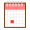 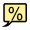 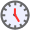 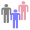 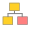 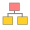 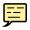 